5 классДата: 11.04.2020Тема: День рождения.Работа в классе.Запишите дату: The 11-th of April1.Прочитайте текст на стр.100 и сделайте упр.2b стр.100 письменно в тетради (учебник)Домашнее задание.1.Напишите: какие продукты вы любите и не любите ( фото см. ниже)2. Выучите слова наизусть.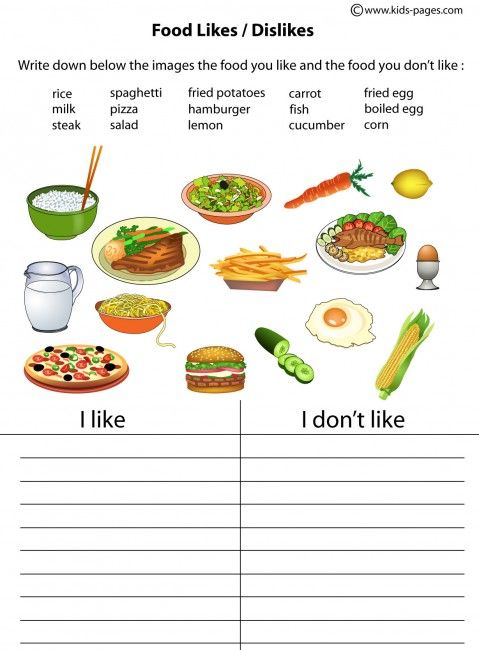 Выполненные в тетрадь задания сфотографировать и переслать на электронную почту olgachernushkina@yandex.ru (для Петренко О.А.)